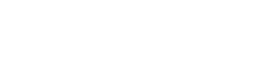 2016/17 Part Time Undergraduate FundingSCOTTISH/EUFull details of SAAS Funding for part time study can be found on the SAAS website: www.saas.gov.uk/part_time/ug/index.htm RUKPart Time Funding for students from the Rest of the UK may vary. Please contact your funding provider directly for details.SAAS Part Time Fee Grants  TUITION FEESSAAS offer non repayable grants up to £1805 for tuition fees to part time students who meet the following criteria.Income – Individual income of less than £25,000 per yearCourse – SCQF level  7-10 and 30-119 creditsResidency – Students must meet the normal SAAS residency criteriaResidency eligibility criteria applies to all SAAS funding –full details can be found on the SAAS website at https://www.saas.gov.uk/part_time/ug/index.htm   (Nursing students are not eligible for the part time fee grant)All Tuition Fee Grants are paid directly to the University.If you haven’t received your award letter when you start your course you may still register as a SAAS Funded student and update the Finance Office when your application has been processed.LIVING COSTSSAAS do not offer statutory living cost funding such as bursaries or loans for part time students.APPLICATION PROCESSApplications must be printed from the SAAS website and completed carefully using the notes for guidance which advises on the evidence required to support the application.Once complete the original application must be submitted with photocopies of the required evidence to the Advisory Team to be endorsed (address at end of this information sheet). The Advisory Team will send the application to SAAS by recorded delivery.Applications must reach SAAS no later than 3 months after the start date of the course.Alternative Funding - Trust Funds and Charities There are many trusts and charities that offer non repayable support to students under various criteria. Identifying and applying for grants from alternative sources will take time but as the support is non-repayable it is a worthwhile avenue for consideration.All funding opportunities the Advisory Service are involved in or made aware of are posted on the Advisory Facebook and Twitter pages.www.facebook.com/AbertayAdvisory www.twitter.com/AbertayAdvisory Online searches for other alternative funding opportunities can be carried out using the websites below as a starting point:www.family-action.org.uk/section.aspx?id=21211   www.turn2us.org.uk/grants_search.aspx   www.scholarship-search.org.uk  www.unigrants.co.uk  www.postgraduatestudentships.co.uk/subject/all-subjects/pgt  www.saas.gov.uk/_forms/ree1.pdf www.scotland.org/study-in-scotland/scholarships www.britishcouncil.org/study-work-create/practicalities/funding-studies www.educationuk.org/global/articles/scholarships-financial-support/ https://beta.prospects.ac.uk/postgraduate-study/funding-postgraduate-study www.grantsforindividuals.org.uk/default.aspx www.princes-trust.org.uk/help-for-young-people/who-else/employment/grants-funding www.findamasters.com/funding/postgraduate-masters-scholarships/ www.esrc.ac.uk/funding/funding-opportunities/ www.ahrc.ac.uk/funding/ www.iefa.org/ www.dsc.org.uk/publication/the-directory-of-grant-making-trusts-201617/ www.trustfunding.org.uk/search.aspx Below are some specific grants to consider looking into:Scottish International Educational TrustCity of Dundee Educational TrustAngus Educational TrustPerth and Kinross Educational TrustFife Educational TrustEast Lothian Educational TrustWest Lothian Educational TrustThe Highlands & Islands Educational Trust SchemeHilda Martindale Educational Trust All Saints Educational TrustThe Anglo-Jewish AssociationGoogle Europe Scholarship for Students with DisabilitiesThe Sidney Perry FoundationDiscretionary FundsAs part of the financial support package available to students, SAAS provide additional funding for UK students who are experiencing hardship. UK students are defined as those who meet the student support residency criteria as outlined by SAAS, Student Finance England, Wales and Northern Ireland with the exception of Nursing Students.Funds are administered by the University on a discretionary basis and applications are lightly means tested. Awards made will not provide full living cost support and cannot be made to meet the cost of tuition fees.International and Nursing StudentsThe University have set up their own Discretionary Fund in order to offer support to EU, Overseas and Nursing students experiencing hardship during their course. These funds are limited and are reserved for exceptional circumstances to ensure that students have food and shelter.Childcare CostsWithin the SAAS Discretionary Fund the University is able to offer support with childcare costs for UK students as defined above. At Abertay students may receive an award of up to 100% of their formal childcare costs depending on their financial circumstances, their mode of study and their course.Students who are eligible for childcare support from the childcare element of Tax Credits or through Early Learning and Childcare funding must claim this first. An award from the Discretionary Fund will be considered based on the balance that the student has to pay.Financial Support from Other SourcesChild Tax Credits and Child BenefitStudents with dependent children are usually entitled to Child Benefit and Child Tax Credits. Most parents already claim these benefits. If you think you may be entitled and have not yet claimed please contact the relevant department for more information.Child Benefit Office: 0300 200 3100Tax Credit Helpline: 0345 300 3900Working Tax CreditsStudent who are working at least 16 hours a week especially those with children, may be entitled to Working Tax Credits. Tax Credits are based on household income.Working Tax Credits eligibility table – number of hours of work required per week:There are some exceptions to the number of hours required for couples to claim WTC, for example if your partner is in receipt of Carer’s Allowance. Full details can be found online at www.gov.uk/working-tax-credit/eligibility The Childcare Element of Tax CreditsStudents who are eligible for Working Tax Credits may also be eligible for the Childcare Element of Tax Credits which can cover up to 70% of eligible weekly childcare costs. More information can be found online at www.gov.uk/childcare-tax-credits/eligibility or by contacting Tax Credits direct on 0345 300 3900.Housing BenefitMost full time students are not entitled to Housing Benefit but there are some exceptions to this rule:Students with dependent children Students with a non-student partner living at the same address Disabled studentsPart time students are entitled to claim Housing Benefit.Housing Benefit is applicable to people living in rented accommodation and is based on household income. Full eligibility details, applications and guidance can be obtained from your Local Authority.Personal Independence PaymentPersonal Independence Payment was introduced in 2013 to replace Disability Living Allowance to support people with long term health conditions or disabilities who have difficulties with activities related to ‘daily living’ and/or mobility.More information can be found online at: www.gov.uk/pip/overview or by calling the General Helpline on 0345 850 3322.Independent Benefit AdviceFree independent advice and information about benefits and welfare can be obtained through your local Citizen’s Advice Bureau and Welfare Rights Department.Planning AheadCreating a monthly income and expenditure plan and ensuring that outgoings are kept to a minimum where necessary is key to ensuring that student finances are manageable throughout any period of study. Advice and support with all aspects of funding and budgeting is available from the Advisory Team.The Advisory TeamStudent ServicesLevel 2 Bernard King LibraryAbertay UniversityBell StreetDundeeDD1 1HG01382 308051advisory@abertay.ac.ukAge and CircumstancesNo ChildrenWith ChildrenSingle Under 25Not eligible16hrs+Single 25-5930hrs+16hrs+Single 60+16hrs+16hrs+Couple Under 25Not eligible24hrs+ total (1 person working at least 16hrs)Couple 25-5930hrs+24hrs+ total (1 person working at least 16hrs)Couple 60+16hrs+16hrs+ (1 person working at least 16hrs)Single 16+ (with a disability)16hrs+16hrs+Couple 16+ (with a disability)16hrs+16hrs+